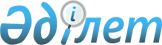 Қызылқоға ауданы әкімдігінің 2023 жылғы 25 желтоқсандағы № 242 "Қызылқоға ауданының бірыңғай сәулеттік келбет беруге бағытталған, көппәтерлі тұрғын үйлердің қасбеттерін, шатырларын ағымдағы немесе күрделі жөндеу жөніндегі іс-шараларды ұйымдастыру және жүргізу қағидаларын бекіту туралы" қаулысын жою туралыАтырау облысы Қызылқоға ауданы әкімдігінің 2024 жылғы 12 ақпандағы № 24 қаулысы
      "Құқықтық актілер туралы" Қазақстан Республикасы Заңының 27-бабына сәйкес, Қызылқоға ауданы әкімдігі ҚАУЛЫ ЕТЕДІ:
      1. Қызылқоға ауданы әкімдігінің 2023 жылғы 25 желтоқсандағы № 242 "Қызылқоға ауданының бірыңғай сәулеттік келбет беруге бағытталған, көппәтерлі тұрғын үйлердің қасбеттерін, шатырларын ағымдағы немесе күрделі жөндеу жөніндегі іс-шараларды ұйымдастыру және жүргізу қағидаларын бекіту туралы" қаулысы жойылсын.
      2. Осы қаулының орындалуын бақылау Қызылқоға аудандық тұрғын үй-коммуналдық шаруашылық, жолаушылар көлігі, автомобиль жолдары және тұрғын үй инспекциясы бөліміне (К.Камаладенов) жүктелсін.
      3. Осы қаулы оның алғашқы ресми жарияланған күнінен кейін күнтізбелік он күн өткен соң қолданысқа енгізіледі.
					© 2012. Қазақстан Республикасы Әділет министрлігінің «Қазақстан Республикасының Заңнама және құқықтық ақпарат институты» ШЖҚ РМК
				
      Аудан әкімінің уақытшаміндетін атқарушы

Е. Иғали
